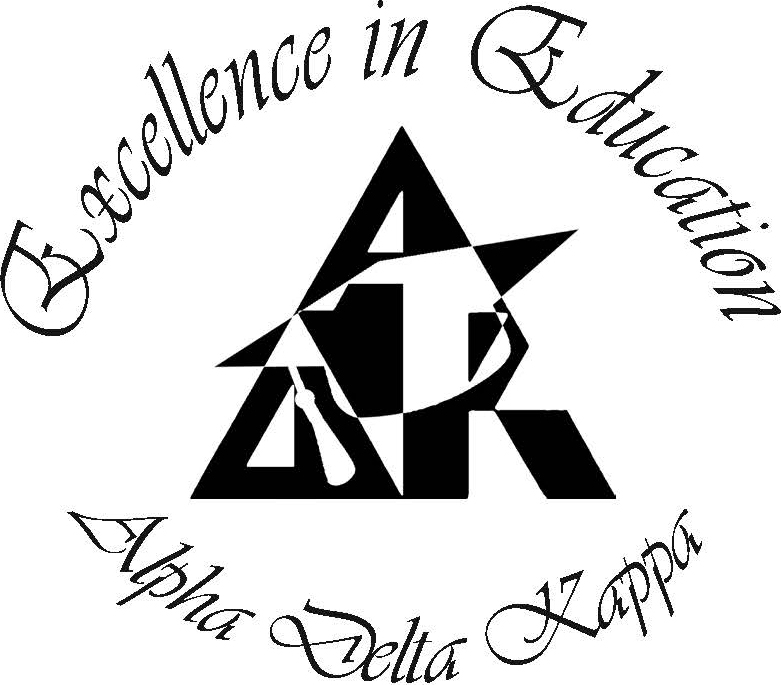 Arkansas Alpha Delta KappaApplication for High School Senior ScholarshipObjective: To assist a graduating female to prepare for a teaching careerAmount of scholarship: $750.00Please print or typeName: ___________________________________________________________________Address: ___________________________ City: __________________________________Phone: ____________________   E-mail: _______________________________________Date of Birth: ___________________ Name of High School: ____________________Grade Point Average: ____________   ACT score: ______ Do you have a full or part time job: ____   If so what is it? ______________________List special achievements, honors, and awards received.How did you learn about this scholarship?Use the back of this page to explain why you wish to become a teacher and why you wish to be awarded this scholarship.Attach one letter of recommendation from a teacher or counselor.Signature: _______________________________   Date: __________________________Mail the completed application to arrive no than Friday, April 3, 2021 to:Amber TeagerArkansas Alpha Delta Kappa Scholarship Chair31 Warner DriveParagould, AR 72450Arkansas Alpha Delta Kappa ScholarshipReviewer’s Rubric 100 points____________________                                            _________________Student’s Name						         ReviewersPossible PointsPoints AwardedAwards/Honors/Leadership Positions/ Extracurricular/Civic/School Activities        5Scholastic Record – GPA/SAT/ACT      15Letter of Recommendation      20Financial Need      30Informational Paragraph telling why she wants to become a teacher. (take note of composition, grammar, etc)      30Total     100